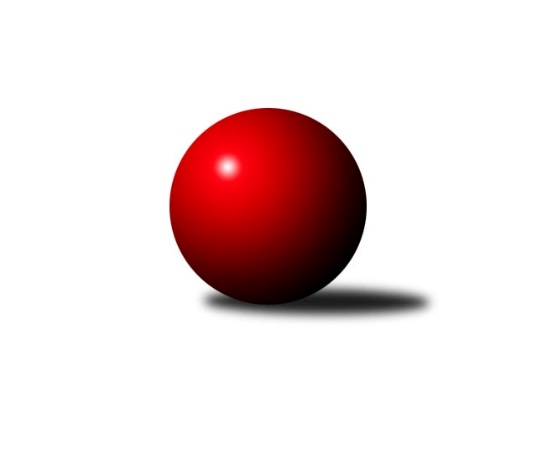 Č.11Ročník 2019/2020	24.5.2024 Východočeský přebor skupina A 2019/2020Statistika 11. kolaTabulka družstev:		družstvo	záp	výh	rem	proh	skore	sety	průměr	body	plné	dorážka	chyby	1.	Hořice C	11	8	0	3	110 : 66 	(71.0 : 51.0)	2440	16	1697	743	47.3	2.	Loko Trutnov C	11	8	0	3	109 : 67 	(55.0 : 45.0)	2536	16	1759	777	40.5	3.	Milovice A	11	7	0	4	105 : 71 	(53.5 : 42.5)	2483	14	1725	757	41.2	4.	Jičín C	11	7	0	4	100 : 76 	(54.5 : 47.5)	2470	14	1723	747	48.6	5.	Poříčí A	11	7	0	4	96 : 80 	(36.5 : 45.5)	2480	14	1751	729	49.8	6.	Březovice A	11	6	0	5	93 : 83 	(55.5 : 52.5)	2390	12	1686	704	53.5	7.	Vrchlabí C	11	6	0	5	91 : 85 	(61.0 : 55.0)	2469	12	1728	740	44.2	8.	Josefov A	11	6	0	5	88 : 88 	(67.5 : 46.5)	2480	12	1727	753	48	9.	Nová Paka B	11	4	0	7	81 : 95 	(67.5 : 58.5)	2429	8	1731	698	58.8	10.	Milovice B	11	4	0	7	80 : 96 	(36.0 : 56.0)	2386	8	1677	709	52.5	11.	Dvůr Kr. B	11	2	0	9	59 : 117 	(41.5 : 68.5)	2367	4	1683	684	58	12.	Loko Trutnov D	11	1	0	10	44 : 132 	(30.5 : 61.5)	2346	2	1667	680	59.5Tabulka doma:		družstvo	záp	výh	rem	proh	skore	sety	průměr	body	maximum	minimum	1.	Vrchlabí C	6	6	0	0	75 : 21 	(46.5 : 25.5)	2571	12	2634	2499	2.	Hořice C	6	6	0	0	74 : 22 	(47.5 : 24.5)	2539	12	2583	2478	3.	Březovice A	5	5	0	0	61 : 19 	(34.0 : 12.0)	2397	10	2450	2339	4.	Loko Trutnov C	6	5	0	1	65 : 31 	(24.0 : 22.0)	2613	10	2687	2498	5.	Josefov A	5	5	0	0	56 : 24 	(41.0 : 19.0)	2380	10	2456	2338	6.	Poříčí A	6	5	0	1	62 : 34 	(16.0 : 20.0)	2378	10	2460	2253	7.	Milovice A	5	4	0	1	59 : 21 	(27.5 : 10.5)	2602	8	2754	2503	8.	Jičín C	6	4	0	2	60 : 36 	(32.0 : 24.0)	2485	8	2577	2405	9.	Nová Paka B	5	3	0	2	50 : 30 	(37.0 : 19.0)	2504	6	2594	2446	10.	Milovice B	6	3	0	3	50 : 46 	(18.0 : 30.0)	2496	6	2561	2322	11.	Loko Trutnov D	5	1	0	4	27 : 53 	(18.5 : 29.5)	2448	2	2484	2347	12.	Dvůr Kr. B	5	0	0	5	20 : 60 	(21.5 : 30.5)	2458	0	2543	2408Tabulka venku:		družstvo	záp	výh	rem	proh	skore	sety	průměr	body	maximum	minimum	1.	Loko Trutnov C	5	3	0	2	44 : 36 	(31.0 : 23.0)	2527	6	2635	2447	2.	Jičín C	5	3	0	2	40 : 40 	(22.5 : 23.5)	2466	6	2591	2238	3.	Milovice A	6	3	0	3	46 : 50 	(26.0 : 32.0)	2463	6	2602	2297	4.	Hořice C	5	2	0	3	36 : 44 	(23.5 : 26.5)	2420	4	2565	2294	5.	Poříčí A	5	2	0	3	34 : 46 	(20.5 : 25.5)	2506	4	2624	2379	6.	Dvůr Kr. B	6	2	0	4	39 : 57 	(20.0 : 38.0)	2352	4	2534	2158	7.	Milovice B	5	1	0	4	30 : 50 	(18.0 : 26.0)	2395	2	2543	2299	8.	Josefov A	6	1	0	5	32 : 64 	(26.5 : 27.5)	2496	2	2617	2269	9.	Březovice A	6	1	0	5	32 : 64 	(21.5 : 40.5)	2389	2	2513	2252	10.	Nová Paka B	6	1	0	5	31 : 65 	(30.5 : 39.5)	2416	2	2530	2337	11.	Vrchlabí C	5	0	0	5	16 : 64 	(14.5 : 29.5)	2443	0	2549	2373	12.	Loko Trutnov D	6	0	0	6	17 : 79 	(12.0 : 32.0)	2326	0	2461	2194Tabulka podzimní části:		družstvo	záp	výh	rem	proh	skore	sety	průměr	body	doma	venku	1.	Hořice C	11	8	0	3	110 : 66 	(71.0 : 51.0)	2440	16 	6 	0 	0 	2 	0 	3	2.	Loko Trutnov C	11	8	0	3	109 : 67 	(55.0 : 45.0)	2536	16 	5 	0 	1 	3 	0 	2	3.	Milovice A	11	7	0	4	105 : 71 	(53.5 : 42.5)	2483	14 	4 	0 	1 	3 	0 	3	4.	Jičín C	11	7	0	4	100 : 76 	(54.5 : 47.5)	2470	14 	4 	0 	2 	3 	0 	2	5.	Poříčí A	11	7	0	4	96 : 80 	(36.5 : 45.5)	2480	14 	5 	0 	1 	2 	0 	3	6.	Březovice A	11	6	0	5	93 : 83 	(55.5 : 52.5)	2390	12 	5 	0 	0 	1 	0 	5	7.	Vrchlabí C	11	6	0	5	91 : 85 	(61.0 : 55.0)	2469	12 	6 	0 	0 	0 	0 	5	8.	Josefov A	11	6	0	5	88 : 88 	(67.5 : 46.5)	2480	12 	5 	0 	0 	1 	0 	5	9.	Nová Paka B	11	4	0	7	81 : 95 	(67.5 : 58.5)	2429	8 	3 	0 	2 	1 	0 	5	10.	Milovice B	11	4	0	7	80 : 96 	(36.0 : 56.0)	2386	8 	3 	0 	3 	1 	0 	4	11.	Dvůr Kr. B	11	2	0	9	59 : 117 	(41.5 : 68.5)	2367	4 	0 	0 	5 	2 	0 	4	12.	Loko Trutnov D	11	1	0	10	44 : 132 	(30.5 : 61.5)	2346	2 	1 	0 	4 	0 	0 	6Tabulka jarní části:		družstvo	záp	výh	rem	proh	skore	sety	průměr	body	doma	venku	1.	Dvůr Kr. B	0	0	0	0	0 : 0 	(0.0 : 0.0)	0	0 	0 	0 	0 	0 	0 	0 	2.	Loko Trutnov C	0	0	0	0	0 : 0 	(0.0 : 0.0)	0	0 	0 	0 	0 	0 	0 	0 	3.	Poříčí A	0	0	0	0	0 : 0 	(0.0 : 0.0)	0	0 	0 	0 	0 	0 	0 	0 	4.	Milovice B	0	0	0	0	0 : 0 	(0.0 : 0.0)	0	0 	0 	0 	0 	0 	0 	0 	5.	Nová Paka B	0	0	0	0	0 : 0 	(0.0 : 0.0)	0	0 	0 	0 	0 	0 	0 	0 	6.	Jičín C	0	0	0	0	0 : 0 	(0.0 : 0.0)	0	0 	0 	0 	0 	0 	0 	0 	7.	Vrchlabí C	0	0	0	0	0 : 0 	(0.0 : 0.0)	0	0 	0 	0 	0 	0 	0 	0 	8.	Josefov A	0	0	0	0	0 : 0 	(0.0 : 0.0)	0	0 	0 	0 	0 	0 	0 	0 	9.	Březovice A	0	0	0	0	0 : 0 	(0.0 : 0.0)	0	0 	0 	0 	0 	0 	0 	0 	10.	Hořice C	0	0	0	0	0 : 0 	(0.0 : 0.0)	0	0 	0 	0 	0 	0 	0 	0 	11.	Milovice A	0	0	0	0	0 : 0 	(0.0 : 0.0)	0	0 	0 	0 	0 	0 	0 	0 	12.	Loko Trutnov D	0	0	0	0	0 : 0 	(0.0 : 0.0)	0	0 	0 	0 	0 	0 	0 	0 Zisk bodů pro družstvo:		jméno hráče	družstvo	body	zápasy	v %	dílčí body	sety	v %	1.	Karel Slavík 	Loko Trutnov C 	18	/	11	(82%)		/		(%)	2.	Miroslav Kužel 	Poříčí A 	16	/	9	(89%)		/		(%)	3.	Jakub Hrycík 	Josefov A 	16	/	11	(73%)		/		(%)	4.	Jaroslav Fajfer 	Nová Paka B 	16	/	11	(73%)		/		(%)	5.	Petr Vokáč 	Hořice C 	15	/	8	(94%)		/		(%)	6.	Ondřej Košťál 	Hořice C 	15	/	10	(75%)		/		(%)	7.	Václav Souček 	Milovice A 	15	/	10	(75%)		/		(%)	8.	Martin Kozlovský 	Dvůr Kr. B 	14	/	10	(70%)		/		(%)	9.	Bohuslav Bajer 	Nová Paka B 	14	/	10	(70%)		/		(%)	10.	Petr Hrycík 	Josefov A 	14	/	10	(70%)		/		(%)	11.	Jan Gábriš 	Poříčí A 	14	/	10	(70%)		/		(%)	12.	Jiří Rücker 	Josefov A 	14	/	11	(64%)		/		(%)	13.	Petr Kotek 	Loko Trutnov C 	14	/	11	(64%)		/		(%)	14.	Václava Krulišová 	Loko Trutnov C 	13	/	10	(65%)		/		(%)	15.	Josef Doležal 	Loko Trutnov D 	13	/	11	(59%)		/		(%)	16.	Pavel Kaan 	Jičín C 	12	/	6	(100%)		/		(%)	17.	Antonín Vydra 	Nová Paka B 	12	/	7	(86%)		/		(%)	18.	Eva Fajstavrová 	Vrchlabí C 	12	/	8	(75%)		/		(%)	19.	Jiří Brumlich 	Jičín C 	12	/	8	(75%)		/		(%)	20.	David Jaroš 	Milovice A 	12	/	8	(75%)		/		(%)	21.	Nela Bagová 	Hořice C 	12	/	9	(67%)		/		(%)	22.	Petr Slavík 	Březovice A 	12	/	9	(67%)		/		(%)	23.	Josef Rychtář 	Vrchlabí C 	12	/	10	(60%)		/		(%)	24.	Lukáš Kostka 	Milovice B 	12	/	10	(60%)		/		(%)	25.	Martin Včeliš 	Milovice B 	12	/	10	(60%)		/		(%)	26.	Jarmil Nosek 	Milovice A 	12	/	10	(60%)		/		(%)	27.	Michal Sirový 	Dvůr Kr. B 	12	/	11	(55%)		/		(%)	28.	Miloš Čížek 	Březovice A 	12	/	11	(55%)		/		(%)	29.	Tomáš Fuchs 	Milovice A 	10	/	7	(71%)		/		(%)	30.	Jiří Čapek 	Jičín C 	10	/	7	(71%)		/		(%)	31.	Milan Lauber 	Poříčí A 	10	/	7	(71%)		/		(%)	32.	Vlastimil Hruška 	Milovice A 	10	/	8	(63%)		/		(%)	33.	Pavel Jaroš 	Milovice A 	10	/	8	(63%)		/		(%)	34.	Stanislav Oubram 	Březovice A 	10	/	9	(56%)		/		(%)	35.	Vratislav Fikar 	Březovice A 	10	/	9	(56%)		/		(%)	36.	Marek Ondráček 	Milovice B 	10	/	9	(56%)		/		(%)	37.	Ondřej Duchoň 	Hořice C 	10	/	9	(56%)		/		(%)	38.	František Junek 	Milovice B 	10	/	9	(56%)		/		(%)	39.	Ladislav Křivka 	Jičín C 	10	/	10	(50%)		/		(%)	40.	Marie Kolářová 	Jičín C 	10	/	11	(45%)		/		(%)	41.	Adam Balihar 	Hořice C 	10	/	11	(45%)		/		(%)	42.	Jan Roza 	Poříčí A 	10	/	11	(45%)		/		(%)	43.	Kateřina Šmídová 	Dvůr Kr. B 	9	/	9	(50%)		/		(%)	44.	Jiří Hakl 	Březovice A 	9	/	11	(41%)		/		(%)	45.	Miroslav Šanda 	Milovice B 	8	/	5	(80%)		/		(%)	46.	Jaroslav Lux 	Vrchlabí C 	8	/	6	(67%)		/		(%)	47.	Jana Votočková 	Vrchlabí C 	8	/	7	(57%)		/		(%)	48.	Jaromír Písecký 	Březovice A 	8	/	7	(57%)		/		(%)	49.	Liboslav Janák 	Milovice B 	8	/	7	(57%)		/		(%)	50.	Vladimír Řeháček 	Jičín C 	8	/	9	(44%)		/		(%)	51.	Lukáš Ludvík 	Josefov A 	8	/	9	(44%)		/		(%)	52.	Martin Khol 	Loko Trutnov C 	8	/	9	(44%)		/		(%)	53.	Daniel Havrda 	Poříčí A 	8	/	10	(40%)		/		(%)	54.	Jaroslav Weihrauch 	Nová Paka B 	8	/	11	(36%)		/		(%)	55.	Josef Glos 	Vrchlabí C 	7	/	8	(44%)		/		(%)	56.	Lenka Havlínová 	Nová Paka B 	7	/	11	(32%)		/		(%)	57.	Jiří Procházka 	Loko Trutnov D 	6	/	4	(75%)		/		(%)	58.	Renata Šimůnková 	Vrchlabí C 	6	/	5	(60%)		/		(%)	59.	Martin Fikar 	Březovice A 	6	/	6	(50%)		/		(%)	60.	Martina Fejfarová 	Vrchlabí C 	6	/	7	(43%)		/		(%)	61.	František Čermák 	Jičín C 	6	/	7	(43%)		/		(%)	62.	Zdeněk Dymáček 	Hořice C 	6	/	7	(43%)		/		(%)	63.	Roman Kašpar 	Josefov A 	6	/	8	(38%)		/		(%)	64.	Karel Košťál 	Hořice C 	6	/	8	(38%)		/		(%)	65.	Václav Kukla 	Loko Trutnov C 	6	/	8	(38%)		/		(%)	66.	František Jankto 	Loko Trutnov C 	6	/	8	(38%)		/		(%)	67.	Tomáš Fejfar 	Loko Trutnov D 	6	/	9	(33%)		/		(%)	68.	Lubomír Šimonka 	Poříčí A 	6	/	9	(33%)		/		(%)	69.	Zdeněk Khol 	Loko Trutnov D 	6	/	9	(33%)		/		(%)	70.	Miroslav Souček 	Milovice A 	6	/	10	(30%)		/		(%)	71.	Jiří Škoda 	Loko Trutnov D 	6	/	10	(30%)		/		(%)	72.	Martin Šnytr 	Dvůr Kr. B 	6	/	11	(27%)		/		(%)	73.	Antonín Sucharda 	Loko Trutnov C 	4	/	3	(67%)		/		(%)	74.	Zbyněk Hercík 	Jičín C 	4	/	3	(67%)		/		(%)	75.	Martin Pešta 	Nová Paka B 	4	/	5	(40%)		/		(%)	76.	Zdeněk Maršík 	Vrchlabí C 	4	/	6	(33%)		/		(%)	77.	Ondra Kolář 	Milovice B 	4	/	7	(29%)		/		(%)	78.	Martina Kramosilová 	Dvůr Kr. B 	4	/	8	(25%)		/		(%)	79.	Pavel Beyr 	Nová Paka B 	4	/	10	(20%)		/		(%)	80.	Oldřich Kaděra 	Dvůr Kr. B 	4	/	11	(18%)		/		(%)	81.	Milan Kačer 	Loko Trutnov C 	2	/	1	(100%)		/		(%)	82.	Zdeněk Měkota 	Hořice C 	2	/	2	(50%)		/		(%)	83.	Pavel Řehák 	Josefov A 	2	/	2	(50%)		/		(%)	84.	Martin Šnytr 	Dvůr Kr. B 	2	/	2	(50%)		/		(%)	85.	Milan Všetečka 	Josefov A 	2	/	4	(25%)		/		(%)	86.	Miroslav Včeliš 	Milovice A 	2	/	5	(20%)		/		(%)	87.	Jakub Petráček 	Poříčí A 	2	/	5	(20%)		/		(%)	88.	Vladimír Šťastník 	Vrchlabí C 	2	/	6	(17%)		/		(%)	89.	Lukáš Rožnovský 	Josefov A 	2	/	9	(11%)		/		(%)	90.	Marek Ondráško 	Loko Trutnov D 	2	/	10	(10%)		/		(%)	91.	Pavel Šaradin 	Loko Trutnov D 	1	/	6	(8%)		/		(%)	92.	Ladislav Lelek 	Josefov A 	0	/	1	(0%)		/		(%)	93.	Václav Neruda 	Dvůr Kr. B 	0	/	1	(0%)		/		(%)	94.	Jan Šrotýř 	Jičín C 	0	/	1	(0%)		/		(%)	95.	Bartoloměj Vlášek 	Hořice C 	0	/	1	(0%)		/		(%)	96.	Jakub Soviar 	Nová Paka B 	0	/	1	(0%)		/		(%)	97.	Lukáš Petráček 	Poříčí A 	0	/	1	(0%)		/		(%)	98.	Zdeněk Navrátil 	Loko Trutnov C 	0	/	1	(0%)		/		(%)	99.	Miroslav Langr 	Jičín C 	0	/	2	(0%)		/		(%)	100.	Vladimír Pavlík 	Loko Trutnov D 	0	/	2	(0%)		/		(%)	101.	Zbyněk Fikar 	Březovice A 	0	/	2	(0%)		/		(%)	102.	Jakub Pokora 	Milovice B 	0	/	3	(0%)		/		(%)	103.	Ladislav Malý 	Dvůr Kr. B 	0	/	3	(0%)		/		(%)	104.	Kan Krejcar 	Loko Trutnov D 	0	/	4	(0%)		/		(%)	105.	Filip Mertlík 	Milovice B 	0	/	4	(0%)		/		(%)Průměry na kuželnách:		kuželna	průměr	plné	dorážka	chyby	výkon na hráče	1.	Trutnov, 1-4	2535	1770	764	50.6	(422.6)	2.	Milovice, 1-2	2521	1756	764	47.8	(420.2)	3.	Vrchlabí, 1-4	2507	1761	746	49.1	(418.0)	4.	Dvůr Králové, 1-2	2495	1734	761	49.8	(415.9)	5.	SKK Hořice, 1-4	2485	1735	750	49.3	(414.2)	6.	Nová Paka, 1-2	2478	1755	722	57.1	(413.0)	7.	SKK Jičín, 1-2	2462	1711	751	45.4	(410.4)	8.	Březovice, 1-2	2336	1654	682	51.3	(389.5)	9.	Josefov, 1-2	2331	1639	691	55.5	(388.5)	10.	Poříčí, 1-2	2328	1629	699	49.4	(388.0)Nejlepší výkony na kuželnách:Trutnov, 1-4Loko Trutnov C	2687	3. kolo	Miroslav Kužel 	Poříčí A	491	2. koloLoko Trutnov C	2647	5. kolo	Petr Kotek 	Loko Trutnov C	478	4. koloLoko Trutnov C	2627	9. kolo	Petr Kotek 	Loko Trutnov C	476	7. koloLoko Trutnov C	2627	1. kolo	Jarmil Nosek 	Milovice A	474	3. koloMilovice A	2602	3. kolo	Václav Kukla 	Loko Trutnov C	471	9. koloLoko Trutnov C	2589	7. kolo	František Jankto 	Loko Trutnov C	466	5. koloPoříčí A	2587	2. kolo	Martin Khol 	Loko Trutnov C	463	3. koloJosefov A	2571	9. kolo	Petr Hrycík 	Josefov A	463	9. koloHořice C	2565	10. kolo	Ladislav Křivka 	Jičín C	463	5. koloJičín C	2564	5. kolo	Karel Slavík 	Loko Trutnov C	462	1. koloMilovice, 1-2Milovice A	2754	11. kolo	Pavel Jaroš 	Milovice A	512	2. koloLoko Trutnov C	2635	8. kolo	Pavel Jaroš 	Milovice A	497	11. koloMilovice A	2627	9. kolo	Antonín Vydra 	Nová Paka B	481	10. koloJosefov A	2617	7. kolo	Vlastimil Hruška 	Milovice A	481	9. koloMilovice A	2580	4. kolo	Václav Souček 	Milovice A	473	6. koloMilovice B	2561	10. kolo	Karel Slavík 	Loko Trutnov C	470	8. koloVrchlabí C	2549	11. kolo	Lukáš Ludvík 	Josefov A	470	7. koloMilovice A	2548	2. kolo	Václav Souček 	Milovice A	466	11. koloMilovice B	2544	5. kolo	Vlastimil Hruška 	Milovice A	462	4. koloMilovice B	2543	2. kolo	Jarmil Nosek 	Milovice A	461	11. koloVrchlabí, 1-4Vrchlabí C	2634	8. kolo	Eva Fajstavrová 	Vrchlabí C	475	3. koloVrchlabí C	2600	3. kolo	Eva Fajstavrová 	Vrchlabí C	470	8. koloVrchlabí C	2592	10. kolo	Renata Šimůnková 	Vrchlabí C	463	4. koloVrchlabí C	2569	1. kolo	Josef Rychtář 	Vrchlabí C	459	10. koloVrchlabí C	2529	4. kolo	Jana Votočková 	Vrchlabí C	458	3. koloPoříčí A	2501	4. kolo	Jaroslav Lux 	Vrchlabí C	457	8. koloVrchlabí C	2499	6. kolo	Josef Rychtář 	Vrchlabí C	450	3. koloJosefov A	2497	3. kolo	Martina Fejfarová 	Vrchlabí C	449	10. koloLoko Trutnov C	2471	6. kolo	Eva Fajstavrová 	Vrchlabí C	447	4. koloLoko Trutnov D	2429	1. kolo	Josef Glos 	Vrchlabí C	444	8. koloDvůr Králové, 1-2Poříčí A	2624	11. kolo	Pavel Kaan 	Jičín C	484	9. koloJičín C	2591	9. kolo	Martin Kozlovský 	Dvůr Kr. B	471	11. koloMilovice A	2575	7. kolo	Vlastimil Hruška 	Milovice A	467	7. koloDvůr Kr. B	2543	11. kolo	Michal Sirový 	Dvůr Kr. B	458	7. koloDvůr Kr. B	2496	7. kolo	Jan Gábriš 	Poříčí A	456	11. koloLoko Trutnov C	2447	2. kolo	David Jaroš 	Milovice A	455	7. koloDvůr Kr. B	2434	9. kolo	Miroslav Kužel 	Poříčí A	454	11. koloNová Paka B	2424	4. kolo	Michal Sirový 	Dvůr Kr. B	452	11. koloDvůr Kr. B	2411	4. kolo	Antonín Vydra 	Nová Paka B	447	4. koloDvůr Kr. B	2408	2. kolo	Kateřina Šmídová 	Dvůr Kr. B	445	2. koloSKK Hořice, 1-4Hořice C	2583	11. kolo	Petr Vokáč 	Hořice C	483	3. koloHořice C	2577	5. kolo	Martin Včeliš 	Milovice B	469	9. koloHořice C	2536	3. kolo	Josef Rychtář 	Vrchlabí C	467	7. koloHořice C	2532	9. kolo	Zdeněk Měkota 	Hořice C	461	9. koloHořice C	2529	7. kolo	Petr Vokáč 	Hořice C	461	11. koloMilovice B	2504	9. kolo	Petr Vokáč 	Hořice C	461	5. koloVrchlabí C	2496	7. kolo	Karel Košťál 	Hořice C	458	7. koloJosefov A	2493	11. kolo	Jiří Rücker 	Josefov A	454	11. koloHořice C	2478	1. kolo	Zdeněk Dymáček 	Hořice C	454	11. koloNová Paka B	2382	1. kolo	Petr Vokáč 	Hořice C	453	7. koloNová Paka, 1-2Nová Paka B	2594	11. kolo	Jiří Brumlich 	Jičín C	474	7. koloLoko Trutnov C	2520	11. kolo	Antonín Vydra 	Nová Paka B	473	3. koloNová Paka B	2509	3. kolo	Antonín Vydra 	Nová Paka B	469	11. koloJičín C	2497	7. kolo	Bohuslav Bajer 	Nová Paka B	457	11. koloMilovice A	2496	5. kolo	Jaroslav Weihrauch 	Nová Paka B	455	11. koloNová Paka B	2488	9. kolo	Martin Khol 	Loko Trutnov C	454	11. koloNová Paka B	2483	7. kolo	Bohuslav Bajer 	Nová Paka B	453	5. koloNová Paka B	2446	5. kolo	Karel Slavík 	Loko Trutnov C	446	11. koloPoříčí A	2379	9. kolo	Václav Souček 	Milovice A	446	5. koloBřezovice A	2368	3. kolo	Jaroslav Weihrauch 	Nová Paka B	441	9. koloSKK Jičín, 1-2Jičín C	2577	1. kolo	Pavel Kaan 	Jičín C	456	4. koloJosefov A	2530	1. kolo	Jakub Hrycík 	Josefov A	455	1. koloJičín C	2528	4. kolo	Petr Vokáč 	Hořice C	452	6. koloMilovice A	2488	10. kolo	Pavel Kaan 	Jičín C	451	8. koloJičín C	2483	8. kolo	Pavel Kaan 	Jičín C	446	2. koloHořice C	2480	6. kolo	Pavel Kaan 	Jičín C	445	6. koloJičín C	2462	10. kolo	Pavel Kaan 	Jičín C	442	10. koloJičín C	2452	2. kolo	Jiří Rücker 	Josefov A	441	1. koloBřezovice A	2427	8. kolo	Jiří Čapek 	Jičín C	441	1. koloVrchlabí C	2421	2. kolo	Renata Šimůnková 	Vrchlabí C	440	2. koloBřezovice, 1-2Březovice A	2450	9. kolo	Petr Slavík 	Březovice A	439	11. koloBřezovice A	2411	11. kolo	Vratislav Fikar 	Březovice A	436	5. koloBřezovice A	2398	2. kolo	Stanislav Oubram 	Březovice A	430	2. koloBřezovice A	2385	5. kolo	Jaromír Písecký 	Březovice A	426	2. koloVrchlabí C	2373	9. kolo	Stanislav Oubram 	Březovice A	425	9. koloHořice C	2341	2. kolo	Martin Fikar 	Březovice A	424	11. koloBřezovice A	2339	7. kolo	Miloš Čížek 	Březovice A	421	9. koloMilovice B	2318	11. kolo	Nela Bagová 	Hořice C	415	2. koloLoko Trutnov D	2194	7. kolo	Josef Glos 	Vrchlabí C	414	9. koloDvůr Kr. B	2158	5. kolo	Martina Fejfarová 	Vrchlabí C	413	9. koloJosefov, 1-2Josefov A	2456	8. kolo	Jiří Rücker 	Josefov A	455	8. koloJosefov A	2382	4. kolo	Jiří Rücker 	Josefov A	441	10. koloJosefov A	2380	6. kolo	Jiří Rücker 	Josefov A	435	6. koloJosefov A	2344	10. kolo	Petr Hrycík 	Josefov A	428	4. koloJosefov A	2338	2. kolo	Petr Hrycík 	Josefov A	424	2. koloNová Paka B	2337	2. kolo	Jakub Hrycík 	Josefov A	423	10. koloMilovice A	2319	8. kolo	Petr Hrycík 	Josefov A	422	6. koloDvůr Kr. B	2268	6. kolo	Lukáš Ludvík 	Josefov A	422	8. koloBřezovice A	2252	4. kolo	Antonín Vydra 	Nová Paka B	419	2. koloLoko Trutnov D	2235	10. kolo	Jaroslav Fajfer 	Nová Paka B	417	2. koloPoříčí, 1-2Poříčí A	2460	3. kolo	Milan Lauber 	Poříčí A	446	3. koloPoříčí A	2410	10. kolo	Miroslav Kužel 	Poříčí A	439	3. koloPoříčí A	2409	8. kolo	Petr Hrycík 	Josefov A	437	5. koloPoříčí A	2395	5. kolo	Miroslav Kužel 	Poříčí A	437	1. koloPoříčí A	2343	1. kolo	Milan Lauber 	Poříčí A	432	10. koloMilovice B	2309	6. kolo	Jan Gábriš 	Poříčí A	431	5. koloMilovice A	2297	1. kolo	Miroslav Kužel 	Poříčí A	429	8. koloHořice C	2294	8. kolo	Jan Gábriš 	Poříčí A	425	3. koloJosefov A	2269	5. kolo	David Jaroš 	Milovice A	422	1. koloBřezovice A	2261	10. kolo	Stanislav Oubram 	Březovice A	420	10. koloČetnost výsledků:	9.0 : 7.0	1x	6.0 : 10.0	8x	4.0 : 12.0	8x	3.0 : 13.0	1x	2.0 : 14.0	1x	16.0 : 0.0	1x	15.0 : 1.0	2x	14.0 : 2.0	13x	12.0 : 4.0	18x	11.0 : 5.0	1x	10.0 : 6.0	11x	0.0 : 16.0	1x